OTP 로그인OTP 로그인 설정을 한 사용자는 스마트폰에 Google Authenticator 앱을 사용해서 로그인할 수 있습니다.단계 1스마트폰에 Google Authenticator 앱을 설치합니다. 아이폰은 앱스토어, 안드로이드는 구글 플레이에서 Google Authenticator로 검색해서 설치합니다.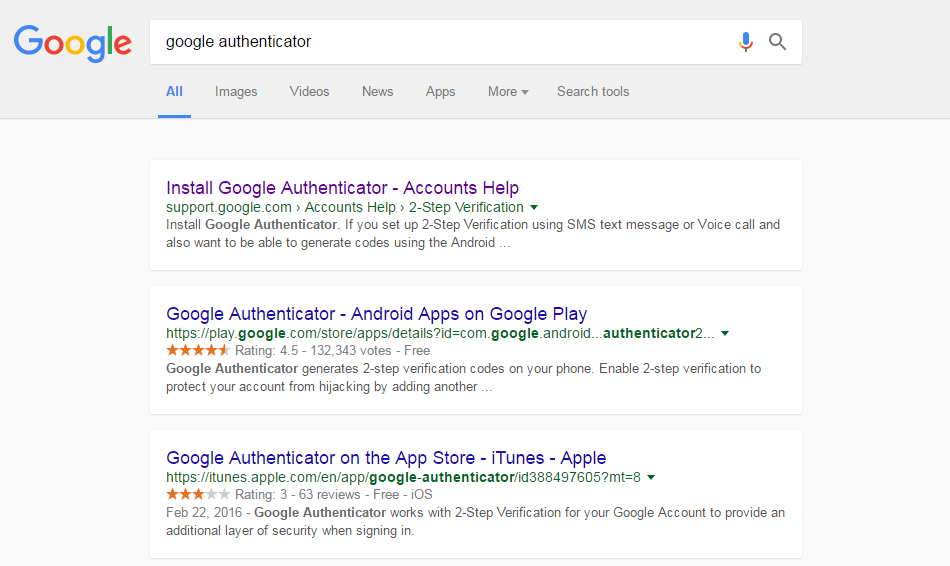 단계 2계정 관리 메뉴에서 사용자의 OTP 로그인 항목을 설정합니다.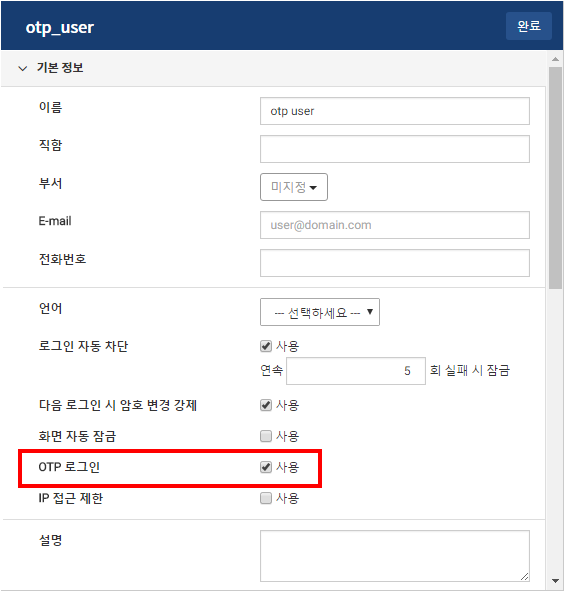 단계 3생성된 OTP SEED를 입력합니다. 직접 키를 입력하거나 코드 스캔 기능을 이용해서 QR코드를 입력합니다.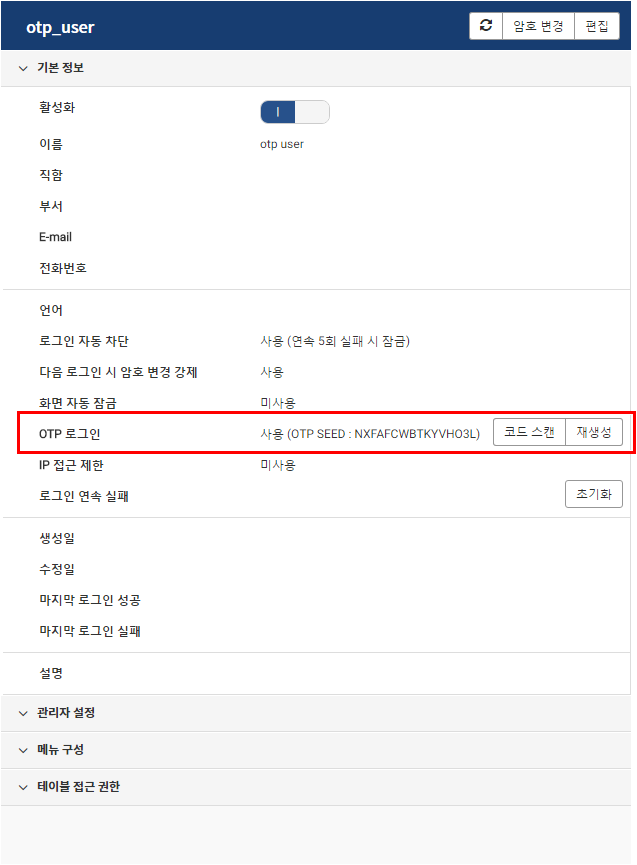 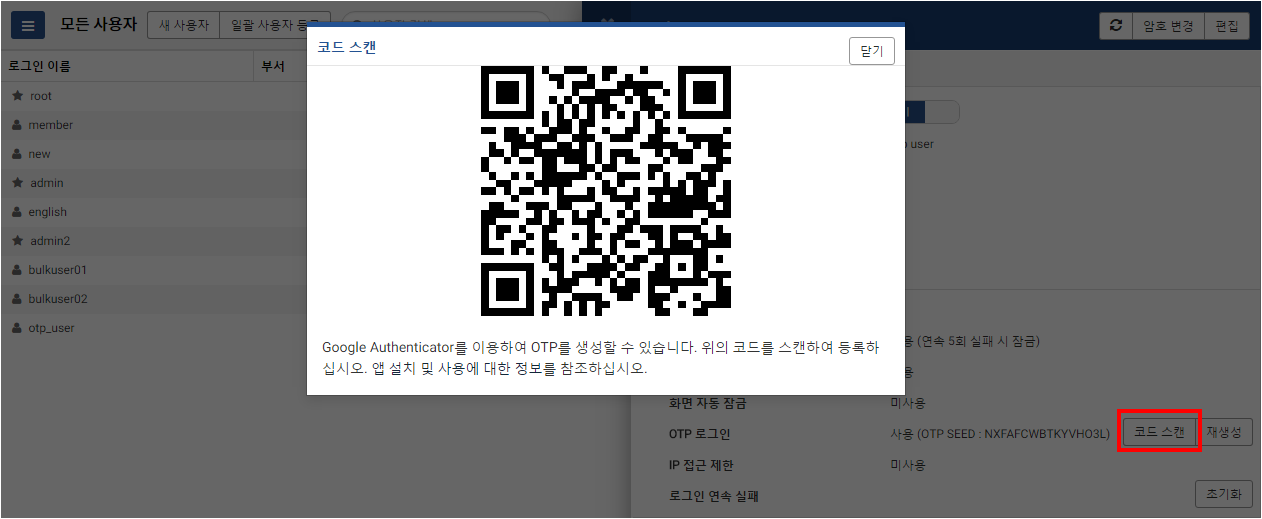 단계 4Google Authenticator에서 OTP 등록이 완료되면 OTP 인증 코드가 보입니다. 로그프레소에 로그인 시 암호 항목에 해당 인증코드를 입력하면 됩니다.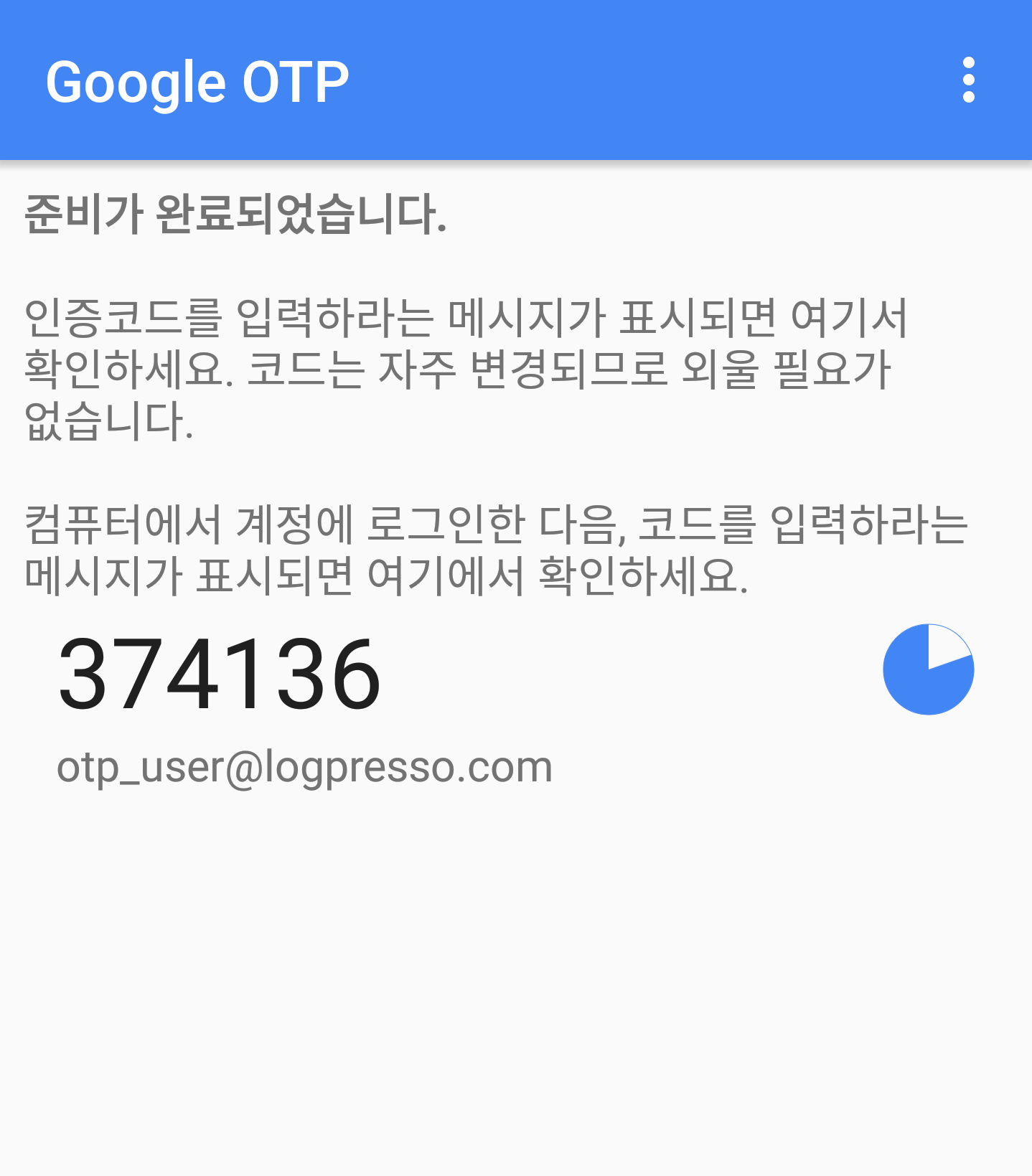 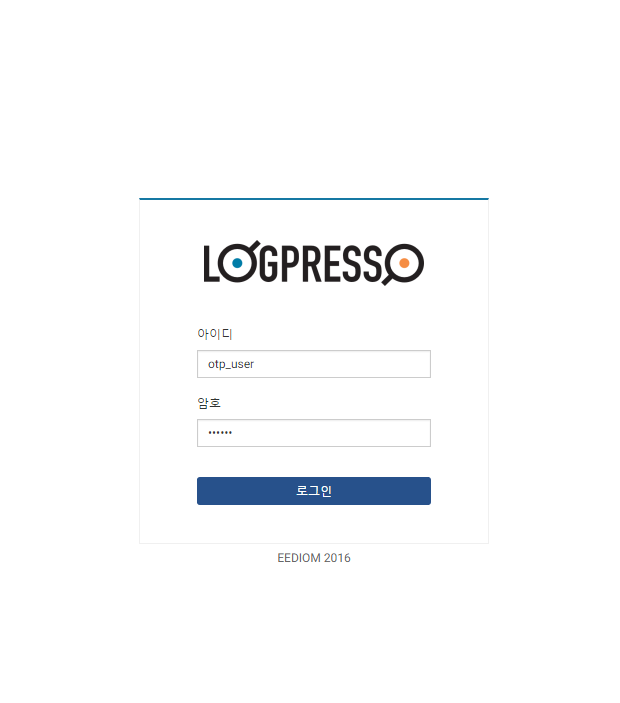 